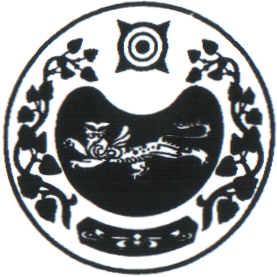 СОВЕТ ДЕПУТАТОВ ЧАРКОВСКОГО СЕЛЬСОВЕТА УСТЬ-АБАКАНСКОГО РАЙОНА РЕСПУБЛИКИ ХАКАСИЯРЕШЕНИЕ24.03.2023                                              аал Чарков                                                 № 76/4О внесении изменений в решение Совета депутатовЧарковского сельсовета от 26.03.2021 № 4/4«Об установлении перечня должностных лиц, уполномоченных составлять протоколы об административных правонарушениях»          В целях приведения решения Совета депутатов Чарковского сельсовета от 26.03.2021 № 4/4 «Об установлении перечня должностных лиц, уполномоченных составлять протоколы об административных правонарушениях» в соответствии с действующим законодательством, руководствуясь Уставом муниципального образования Чарковский сельсовет,          Совет депутатов Чарковского сельсовета Усть-Абаканского района Республики ХакасияРЕШИЛ:          1. Внести изменение в решение Совета депутатов Чарковского сельсовета от 26.03.2021 № 4/4 «Об установлении перечня должностных лиц, уполномоченных составлять протоколы об административных правонарушениях»:          1) в п. 1 решения цифры «31,35,» исключить, цифры «46,» исключить, после цифр «49,» дополнить цифрами «49(1), 49(2),», цифры «58-60» заменить цифрами «58,60», слова «частью 2 статьи 74(1), статьями» заменить цифрами «74(1),», после цифр «83(2),» дополнить цифрами «83(3), 83(4),», после цифр «104,» дополнить цифрами «106(1),».          2. Настоящее решение вступает в силу после его официального опубликования (обнародования).Глава Чарковского сельсоветаУсть-Абаканского района Республики Хакасия                                     А.А. Алексеенко